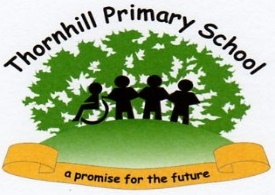 Welcome back to summer term!It has been fantastic to have the children back in school after the Easter Break!Year 6A busy term for our Year 6s.  They are working extremely hard and are prepared for their Key Stage 2 SATS in May.  The children are also excited about their residential trip to Whithaugh Park.Queens Platinum JubileeWe are planning a very special week at the end of half term to celebrate this important event, by hosting lots of fun activities:Tuesday 24th May – 		Reception, Yr 1 and Yr 2 - Disco – 5.30pm – 7pmWed 25th May - - 		KS2 Disco – 5.30pm – 7pmThurs 26th May – 		Bingo Night – 6pm – 7.30pmFri 27th May – 			School Concert – Whole school - 1pm Further details to be sent out.Shildon AFCWe will be using the facilities at the football club for our PE lessons this term.  Further details to be sent out.Reminders Some information regarding E-Scooters from Durham County Council will be emailed out separately.  It is important E-Scooters are used responsibly and safely.Jewellery, please can we ask children do not wear jewellery to school for Health and Safety reasons.Haircuts, Haircuts should be neat, presentable and not shaved or patterned Holidays, School must follow guidance from Durham County Council.  Holidays during term time will not be authorised and any holiday taken will receive a formal warning and could be subject to a fixed penalty notice.  Bank Holiday, This Monday (2nd May) is a bank holiday, so children are back to school on Tuesday 3rd May.  Facebook – keep up to date via our Facebook page – Thornhill Primary School Dates for the diary - DETAILS OF THESE EVENTS WILL BE SENT SEPARATELY. Dates are subject to change Monday 2nd May – May Bank holiday – return to school Tuesday 3rd MayMay – KS1 SATsThursday 5th May – Year 3 Seven Stories Visit Friday 6th May – Year 5 Assembly (Parents/carers invited to school - Refreshments and look at books)Monday 9th May – Thursday 12th May – KS2 SATS (Year 6 pupils to come in early for breakfast – details to be sent out nearer the time). Monday 16th May – Y6 BikeabilityThursday 19th May – KS2 Theatre Visit – Billionaire Boy – Sunderland EmpireFriday 20th May -  Year 4 Assembly (Parents/carers invited to school - Refreshments and look at books)Friday 20th May – Sunday 22nd May – Year 6 Residential – Whithaugh ParkMonday 23rd May – Y6 BikeabilityTuesday 24th May – KS1 Disco 5.30pm – 7pmWednesday 25th May – KS2 Disco – 5.30pm – 7pmThurs 26th May – Bingo Night – 6pm – 7.30pmFriday 27th May– Queen’s Platinum Jubilee Concert for parents/carers 1pmBreak up for half term – Friday 27th MayMonday 30th May – Sunday 5th May – Half termMonday 6th June – Bank Holiday for Queen’s Platinum JubileeTuesday 7th June – Teacher Training DayWednesday 8th June – Children to return to schoolJune – Year 1 Phonics ScreeningJune – Year 4 Multiplication TestThursday 9th June – Year 6 Leavers Service Durham CathedralFriday 10th June – Year 6 Cricket FestivalThursday 16th June – Go Well Sports Dash (Pupils TBC) Kynren 4pm-8pmFriday 17th June – Year 3 Assembly (Parents/carers invited to school - Refreshments and look at books)Friday 24th June – Year 2 Assembly (Parents/carers invited to school - Refreshments and look at books)Friday 1st July – Year 1 Assembly (Parents/carers invited to school - Refreshments and look at books)Monday 4th July – Y1-Y6 Sports Day 1pm Wednesday 6th July – EYFS Sports Day 1pmFriday 8th July – Year N Assembly (Parents/carers invited to school for refreshments)Monday 11th July & Wednesday 13th July – Parent’s Evening (online)Friday 15th July – Year R Assembly (Parents/carers invited to school - Refreshments and look at books)Tuesday 19th July – Year 6 Performance for parents/carers  6pmWednesday 20th July – Break up for Summer Monday 5th & Tuesday 6th September – Teacher training DaysWednesday 7th September – Children start back to school for academic year 2022-2023